ПРОЕКТИРКУТСКАЯ ОБЛАСТЬ Тулунский районДУМА ОКТЯБРЬСКОГО СЕЛЬСКОГО ПОСЕЛЕНИЯРЕШЕНИЕ«  »        2018 г.		                                                 № п. Октябрьский-2Об утверждении Программы комплексного развития транспортнойинфраструктуры Октябрьского сельского поселения на 2018-2032 гг.Федеральным законом от 29.12.2014 г. № 456–ФЗ «О внесении изменений в Градостроительный кодекс Российской Федерации и отдельные законодательные акты Российской Федерации», в соответствии с пунктом 4 статьи 1 Градостроительного кодекса, согласно постановления Правительства Российской Федерации от 25.12.2015 года № 1440 «О разработке комплексных программ развития транспортной инфраструктуры», руководствуясь ст.6 Устава Октябрьского муниципального образования, Дума Октябрьского сельского поселения РЕШИЛА:1. Утвердить Программу комплексного развития транспортной инфраструктуры Октябрьского сельского поселения на 2018-2032 гг. 2. Контроль исполнения настоящего решения оставляю за собой.3. Опубликовать настоящее решение в газете «Октябрьский вестник» и разместить на официальном сайте администрации Октябрьского сельского поселения и информационно – телекоммуникационной сети «Интернет»Глава  Октябрьского  сельского поселения:		           Н.А. СтяжкинаУТВЕРЖДЕНОРешением Думы                                                                                                   Октябрьского 	сельского поселенияот «    »     2018 г. № Программакомплексного развития транспортной инфраструктурыОктябрьского сельского поселения на 2018 – 2032 гг.                                                         2018 годОГЛАВЛЕНИЕ1. Паспорт Программы……………………………………………………...…..52. Характеристика существующего состояния транспортной инфраструктуры Октябрьского сельского поселения…………………...82.1 Положение Октябрьского сельского поселения в структуре пространственной организации Тулунского района…………………….…...82.2 Социально-экономическая характеристика Октябрьского сельского поселения……………………………………………………………………..…...92.3 Характеристика функционирования и показатели работы транспортной инфраструктуры по видам транспорта…………….........102.4 Характеристика сети дорог Октябрьского сельского поселения, параметры дорожного движения, оценка качества содержания дорог....102.5 Анализ состава парка транспортных средств и уровня автомобилизации в поселении, обеспеченность парковками (парковочными местами)………………………………………………...........13 2.6 Характеристику работы транспортных средств общего пользования, включая анализ пассажиропотока………………………………………...…142.7 Характеристика условий пешеходного и велосипедного передвижения…………………………………………………………………...14 2.8 Характеристика движения грузовых транспортных средств, оценка работы транспортных средств коммунальных и дорожных служб, состояния инфраструктуры для данных транспортных средств………142.9 Анализ уровня безопасности дорожного движения……………………142.10 Оценка уровня негативного воздействия транспортной инфраструктуры на окружающую среду, безопасность и здоровье населения……………………………………………………………………..….152.11 Характеристика существующих условий и перспектив развития и размещения транспортной инфраструктуры поселения……………..…..162.12 Оценка нормативно-правовой базы, необходимой для функционирования и развития транспортной инфраструктуры поселения……………………………………………………………………..….163. Прогноз транспортного спроса, изменения объемов и характера передвижения населения и перевозок грузов на территории поселения, городского округа……………………………………………………...……….173.1 Прогноз социально-экономического и градостроительного развития поселения…………………………………………………………………….......173.2 Прогноз транспортного спроса поселения, объемов и характера передвижения населения и перевозок грузов по видам транспорта, имеющегося на территории поселения…………………………...…………213.3 Прогноз развития транспортной инфраструктуры по видам транспорта………………………………………………………………...……213.4 Прогноз развития дорожной сети поселения…………………..……….213.5 Прогноз уровня автомобилизации, параметров дорожного движения………………………………………………………………..……….213.6 Прогноз показателей безопасности дорожного движения……...…….223.7 Прогноз негативного воздействия транспортной инфраструктуры на окружающую среду и здоровье населения……………………………...…….224. Принципиальные варианты развития транспортной инфраструктуры и выбор предлагаемого к реализации варианта……………………..…….235. Перечень мероприятий (инвестиционных проектов) по проектированию, строительству, реконструкции объектов транспортной инфраструктуры предлагаемого к реализации варианта развития транспортной инфраструктуры, технико-экономических параметров объектов транспорта, очередность реализации мероприятий (инвестиционных проектов)…………………………………….…………….235.1 Мероприятия по развитию транспортной инфраструктуры по видам транспорта…………………………………………………...…………………235.2 Мероприятия по развитию транспорта общего пользования, созданию транспортно-пересадочных узлов……………...…………………235.3 Мероприятия по развитию инфраструктуры для легкового автомобильного транспорта, включая развитие единого парковочного пространства………………………………………………..………………….235.4 Мероприятия по развитию инфраструктуры пешеходного и велосипедного передвижения……………………………….…………………235.5 Мероприятия по	развитию	инфраструктуры для грузового транспорта, транспортных средств коммунальных и дорожных служб………………………………………………………..……………………245.6 Мероприятия по развитию сети дорог поселения……………..…….…246. Оценка объемов и источников финансирования мероприятий (инвестиционных проектов) по проектированию, строительству, реконструкции объектов транспортной инфраструктуры предлагаемого к реализации варианта развития транспортной инфраструктуры….…..257. Оценка эффективности мероприятий (инвестиционных проектов) по проектированию, строительству, реконструкции объектов транспортной инфраструктуры предлагаемого к реализации варианта развития транспортной инфраструктуры……………………………………...……….25 8. Предложения по институциональным преобразованиям, совершенствованию правового и информационного обеспечения деятельности в сфере проектирования, строительства, реконструкции объектов транспортной инфраструктуры на территории поселения, городского округа………………………...…………………………………….271. Паспорт программы2. Характеристика существующего состояния транспортной инфраструктуры Октябрьского сельского поселения2.1 Положение Октябрьского сельского поселения в структуре пространственной организации Тулунского районаОсновными факторами, определяющими направления разработки Программы, являются:тенденции социально-экономического развития поселения, характеризующиеся незначительным повышением численности населения, развитием рынка жилья;состояние существующей системы транспортной инфраструктуры.Октябрьское муниципальное образование является единым экономическим, историческим, социальным, территориальным образованием, входит в состав Тулунского муниципального района Иркутской области. Октябрьское муниципальное  образование наделено статусом сельского поселения Законом Иркутской области «О статусе и границах муниципальных образований Тулунского района Иркутской области»  № 98-оз от 16 декабря 2004 г.Понятия «сельское поселение», «поселение», «муниципальное образование» по тексту используются в равной мере для обозначения Октябрьского муниципального образования.Граница Октябрьского муниципального образования начинается в точке, расположенной в точке пересечения автодорог "Бурхун - Альбин". Здесь граница идет в северо-западном направлении, поворачивает на запад по северной стороне лесного квартала 94, далее по кривой огибает с восточной стороны лесные кварталы 93, 86, 65, 66, 39 Ангуйского лесничества Тулунского лесхоза и, выходя на границу Тулунского и Куйтунского районов, идет в южном направлении, затем с восточной стороны огибает о. Конский на р. Ия, далее идет на запад, пересекая пашни, и, выйдя на автодорогу к д. Паберега, следует по ней до исходной точки. Октябрьское сельское поселение расположено на северо-востоке Тулунского района Иркутской области. На востоке муниципальное образование граничит с Куйтунским районом, на юге, западе и севере с Бурхунским сельским поселением. В состав территории Октябрьского муниципального образования входят земли следующих населенных пунктов: деревня Альбин, деревня Боробино, поселок Октябрьский - 1, поселок Октябрьский - 2 (административный центр).Территория в границах муниципального образования – 7316,91 га,  что составляет 0,53 % территории Тулунского района.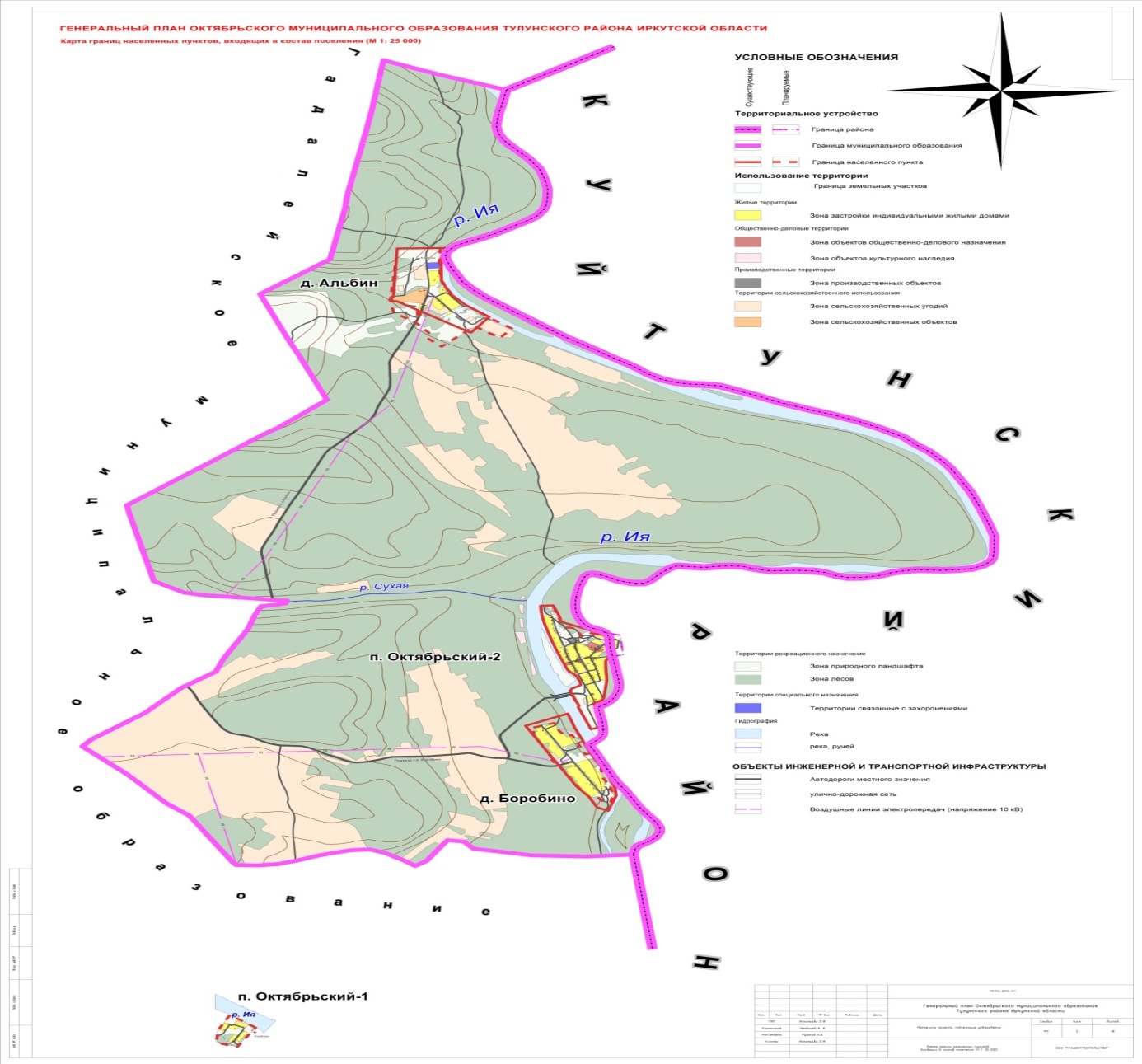 Хозяйственная сфера Октябрьского сельского поселения представлена организациями с непроизводственной сферой деятельности охватывает здравоохранение, связь, торговлю, социальное обеспечение, образование, культуру.На территории Октябрьского сельского поселения работают следующие организации: МОУ «Октябрьская ООШ», МКУК «КДЦ п. Октябрьский – 2» Октябрьский ФАП, два магазина.2.2 Социально-экономическая характеристика Октябрьского сельского поселенияОдним из показателей экономического развития Октябрьского сельского поселения является численность его населения. Изменение численности населения служит индикатором уровня жизни поселения, привлекательности территории для проживания, осуществления деятельности.Численность населения Октябрьского сельского поселения по состоянию на 01.01.2018 года составила 322 человека. Численность населения в разрезе населенных пунктов представлена в таблице № 1.Таблица № 12.3 Характеристика функционирования и показатели работы транспортной инфраструктуры по видам транспортаРазвитие транспортной системы Октябрьского сельского поселения является необходимым условием улучшения качества жизни жителей в поселении.Транспортная инфраструктура Октябрьского сельского поселения является составляющей инфраструктуры Тулунского района 	Иркутской области, что обеспечивает конституционные гарантии граждан на свободу передвижения и делает возможным свободное перемещение товаров и услуг.Наличием и состоянием сети автомобильных дорог определяется территориальная целостность и единство экономического пространства. Недооценка проблемы несоответствия состояния дорог и инфраструктуры местного значения социально-экономическим потребностям общества является одной из причин экономических трудностей и негативных социальных процессов.Дороги местного значения обеспечивают связь между населенными пунктами внутри поселения и дают выход на дороги регионального и федерального значения. Протяженность дорог местного значения в границах поселения составляет 9,490 км. В основе формирования улично-дорожной сети населенного пункта лежат: основная улица, второстепенные улицы, проезды, въезды, хозяйственные проезды.Водный транспорт - на территории Октябрьского сельского поселения не используется, никаких мероприятий по обеспечению водным транспортом не планируется.Воздушные перевозки не осуществляются.2.4 Характеристика сети дорог Октябрьского сельского поселения, параметры дорожного движения, оценка качества содержания дорог.Дорожно-транспортная сеть поселения состоит из дорог V категории, предназначенных не для скоростного движения. Большинство дорог общего пользования местного значения имеют асфальтированное и щебеночное покрытие. Содержание автомобильных дорог осуществляется подрядной организацией по муниципальному контракту. Проверка качества содержания дорог по согласованному графику, в соответствии с установленными критериями.Октябрьское сельское поселение обладает слабо развитой автомобильной транспортной сетью и находится на отдаленном расстоянии от города Тулуна. Отсутствие альтернативных видов транспорта предъявляет большие требования к автомобильным дорогам. Строительства новых автомобильных дорог не производилось более уже много лет. Сохранение автодорожной инфраструктуры осуществлялось только за счет ремонта автодорог с гравийным покрытием. В условиях ограниченного финансирования дорожных работ с каждым годом увеличивается протяженность дорог требующих ремонта.Общая протяжённость дорожной сети составляет 9490 км. Часть автодорог требует ямочного ремонта, асфальтового покрытия и отсыпки.Характеристика автомобильных дорог дана в таблице № 2.Таблица № 2Перечень автомобильных дорог общего пользования местного значения Октябрьского сельского поселения, утвержден постановлением администрации Октябрьского сельского поселения от 16.05.2011 г.  № 5 (с изменениями от 28.01.2014 г. № 1-2)2.5 Анализ состава парка транспортных средств и уровня автомобилизации сельского поселения, обеспеченность парковками (парковочными местами)Парк транспортных средств преимущественно состоит из легковых автомобилей, принадлежащих частным лицам. Автомобильный парк администрации сельского поселения состоит из легкового автомобиля ВАЗ – 21053. Детальная информация видов транспорта отсутствует. За период 2015-2017 годы отмечается рост транспортных средств рост и уровня автомобилизации населения. Хранение транспортных средств осуществляется на придомовых территориях, в частных гаражах. Оценка уровня автомобилизации населения на территории Октябрьского сельского поселения представлена в таблице № 3Таблица № 32.6 Характеристика работы транспортных средств общего пользования, включая анализ пассажиропотокаПассажирский транспорт является важнейшим элементом сферы обслуживания населения, без которого невозможно нормальное функционирование общества. Он призван удовлетворять потребности населения в передвижениях, вызванные производственными, бытовыми, культурными связями. Передвижение по территории населенного пункта сельского поселения осуществляется с использованием личного транспорта либо в пешем порядке, осуществляет свою деятельность рейсовый автобус между районным центром и населенными пунктами сельского поселения. Автобусное движение между населенными пунктами и городом организовано в соответствии с расписанием. Информация об объемах пассажирских перевозок необходимая для анализа пассажиропотока отсутствует. Автотранспортное предприятие на территории Октябрьского сельского поселения отсутствует.2.7 Характеристика условий пешеходного и велосипедного передвиженияДля передвижения пешеходов тротуары не предусмотрены. В местах пересечения тротуаров с проезжей частью оборудованы нерегулируемые пешеходные переходы. Специализированные дорожки для велосипедного передвижения на территории поселения не предусмотрены. Движение велосипедистов осуществляется в соответствии с требованиями ПДД по дорогам общего пользования. 2.8 Характеристика движения грузовых транспортных средств, оценку работы транспортных средств коммунальных и дорожных служб, состояния инфраструктуры для данных транспортных средствТранспортных организаций осуществляющих грузовые перевозки на территории сельского поселения не имеется. 2.9. Анализ уровня безопасности дорожного движенияТранспорт является источником опасности не только для пассажиров, но и для населения, проживающего в зонах транспортных автомагистралей, железнодорожных путей, поскольку по ним транспортируются легковоспламеняющиеся, химические, горючие, взрывоопасные и другие вещества. Аварии на автомобильном транспорте при перевозке опасных грузов с выбросом (выливом) опасных химических веществ, взрывом горючих жидкостей и сжиженных газов возможны. Из всех источников опасности на автомобильном транспорте большую угрозу для населения представляют дорожно-транспортные происшествия. Основная часть происшествий происходит из-за нарушения правил дорожного движения, превышения скоростного режима и неудовлетворительного качества дорожных покрытий.Ситуация, связанная с аварийностью на транспорте, неизменно сохраняет актуальность в связи с несоответствием дорожно-транспортной инфраструктуры потребностям участников дорожного движения, их низкой дисциплиной, а также недостаточной эффективности, функционирования системы обеспечения безопасности дорожного движения. В настоящее время решение проблемы обеспечения безопасности дорожного движения является одной из важнейших задач. По итогам 2015 2017 гг. на территории Октябрьского сельского поселения не зарегистрировано. Для эффективного решения проблем, связанных с дорожно-транспортной аварийностью, непрерывно обеспечивать системный подход к реализации мероприятий по повышению безопасности дорожного движения. Оценка дорожной ситуации представлена в таблице № 4Таблица 42.10 Оценка уровня негативного воздействия транспортной инфраструктуры на окружающую среду, безопасность и здоровье населенияРассмотрим характерные факторы, неблагоприятно влияющие на окружающую среду и здоровье.Загрязнение атмосферы. Выброс в воздух дыма и газообразных загрязняющих веществ (диоксин азота и серы, озон) приводят не только к загрязнению атмосферы, но и к вредным проявлениям для здоровья, особенно к респираторным  аллергическим заболеваниям.Воздействие шума. Приблизительно 30% населения России подвергается воздействию шума от автомобильного транспорта с уровнем выше 55дБ. Это приводит к росту сердечнососудистых и эндокринных заболеваний. Воздействие шума влияет на познавательные способности людей, вызывает раздражительность.  Учитывая сложившуюся планировочную структуру сельского поселения и характер дорожно-транспортной сети, отсутствие дорог с интенсивным движением в районах жилой застройки, можно сделать вывод  о сравнительно благополучной экологической ситуации в части воздействия транспортной инфраструктуры на окружающую среду, безопасность и здоровье человека.2.11 Характеристика существующих условий и перспектив развития и размещения транспортной инфраструктуры поселенияТехнико-экономические показатели генерального плана Октябрьского сельского поселения представлены в таблице № 5Таблица № 52.12 Оценка нормативно-правовой базы, необходимой для функционирования и развития транспортной инфраструктуры поселенияОсновными документами, определяющими порядок функционирования и развития транспортной инфраструктуры являются:1. Градостроительный кодекс РФ от 29.12.2004 г. № 190-ФЗ (ред. от 30.12.2015 г.);2. Федеральный закон от 06.10.2003 г. № 131-ФЗ «Об общих принципах организации местного самоуправления в Российской Федерации»; 3. Федеральный закон от 08.11.2007 г. № 257-ФЗ (ред. от 15.02.2016 г) «Об автомобильных дорогах и о дорожной деятельности в РФ и о внесении изменений в отдельные законодательные акты Российской Федерации»;4. Федеральный закон от 10.12.1995 г. № 196-ФЗ (ред. от 28.11.2015 г.) «О безопасности дорожного движения»;5. Постановление Правительства РФ от 23.10.1993 г. №1090 (ред. от 21.01.2016 г) «О правилах дорожного движения»;6. Постановление Правительства РФ от 25.12.2015 г. № 1440 «Об утверждении требований к программам комплексного развития транспортной инфраструктуры поселений, городских округов»;7. Генеральный план Октябрьского сельского поселения, утвержден решением собрания депутатов Октябрьского муниципального образования от 18.12.2013г. № 18;8. Устав Октябрьского муниципального образования.Нормативно-правовая база необходимая для функционирования и развития транспортной инфраструктуры сформирована.3. Прогноз транспортного спроса, изменение объемов и характера передвижения населения и перевозок грузов на территории поселения3.1 Прогноз социально-экономического и градостроительного развития поселенияДемографический прогнозПредполагается, что положительная динамика по увеличению уровня рождаемости и сокращению смертности сохранится. Прогнозируется тенденция небольшого роста численности населения, обусловленная созданием комфортных социальных условий для проживания граждан, в том числе молодых семей, что в свою очередь будет способствовать восстановлению процессов естественного прироста населения.На территории Октябрьского сельского поселения расположено 4 населенных пункта: деревня Альбин, деревня Боробино, поселок Октябрьский - 1, поселок Октябрьский - 2 (административный центр), в которых проживают 322 человека, в том числе: трудоспособного возраста – 180 человек, дети до 18-летнего возраста – 94 человек.Динамика роста населения приведена в таблице 6.Таблица № 6Общая жилая площадь в Октябрьском сельском поселении составляет 7800м2, ветхого жилья нет. В настоящее время обеспеченность общей площадью по Октябрьскому сельскому поселению равен  22,8 м2/чел.Население Октябрьского сельского поселения, в основном, имеет благоприятные условия проживания по параметрам жилищной обеспеченности. Поэтому приоритетной задачей жилищного строительства на расчетный срок является создание комфортных условий с точки зрения обеспеченности современным инженерным оборудованием.Экономический прогнозРазвитие Октябрьского сельского поселения по вероятностному сценарию учитывает развитие следующих приоритетных секторов экономики:-	сельского хозяйства;-	инфраструктуры;-	социальной сферы в рамках реализации Национальных проектов.Устойчивое экономическое развитие Октябрьского сельского поселения, в перспективе, может быть достигнуто за счет развития малого предпринимательства.Мероприятия по направлению развития малого предпринимательства:-	оказание организационной и консультативной помощи начинающим предпринимателям;-	разработка мер по адресной поддержке предпринимателей;-	снижение уровня административных барьеров;-	формирование конкурентной среды;-	расширение информационно-консультационного поля в сфере предпринимательства.По итоговой характеристике социально-экономического развития поселение можно рассматривать как:-	перспективное для частных инвестиций, что обосновывается небольшим ростом экономики, средним уровнем доходов населения и высокой транспортной доступностью;-	имеющее потенциал социально-экономического развития, способное самостоятельно и с привлечением средств вышестоящих бюджетов обеспечить минимальные стандарты жизни населения, что приведёт в будущем к повышению инвестиционной привлекательности территории.Сохранение многофункционального профиля экономики сельского поселения является основой его устойчивого развития. Относительно стабильная демографическая ситуация в поселении позволяет сделать вывод, что значительного изменения транспортного спроса, объемов и характера передвижения населения на территории Октябрьского сельского поселения не планируется.Автомобильный транспорт - важнейшая составная часть инфраструктуры Октябрьского сельского поселения, удовлетворяющая потребностям всех отраслей экономики и населения в перевозках грузов и пассажиров, осуществляющий общедоступное транспортное обслуживание населения.Реализация Программы позволит сохранить существующую сеть автомобильных дорог за счет качественного содержания, осуществления контроля за перевозкой грузов, инструментальной диагностике технического состояния автомобильных дорог, повысить качественные характеристики дорожных покрытий и безопасность дорожного движения за счет проведения целевых мероприятий по ремонту, применения новых технологий и материалов, разработки и обновлению проектов организации дорожного движения.В результате реализации Программы планируется достигнуть следующие показатели:- протяженность сети автомобильных дорог общего пользования местного значения, км.;- объемы ввода в эксплуатацию после строительства и реконструкции автомобильных дорог общего пользования местного значения, км.;- прирост протяженности сети автомобильных дорог общего пользования местного значения, соответствующих нормативным требованиям к транспортно-эксплуатационным показателям, в результате реконструкции автомобильных дорог, км.;- прирост протяженности сети автомобильных дорог общего пользования местного значения, соответствующих нормативным требованиям к транспортно-эксплуатационным показателям, в результате капитального ремонта и ремонта автомобильных дорог, км.;- общая протяженность автомобильных дорог общего пользования местного значения, соответствующих нормативным требованиям к транспортно-эксплуатационным показателям на 31 декабря отчетного года, км.;- доля протяженности автомобильных дорог общего пользования местного значения, соответствующих нормативным требованиям к транспортно-эксплуатационным показателям на 31 декабря отчетного года, %.Существующие риски по возможности достижения прогнозируемых результатов:-	риск ухудшения социально-экономической ситуации в стране, что выразится в снижении темпов роста экономики и уровня инвестиционной активности, возникновении бюджетного дефицита, сокращения объемов финансирования дорожной отрасли;-	риск превышения фактического уровня инфляции по сравнению с прогнозируемым, ускоренный рост цен на строительные материалы, машины, специализированное оборудование, что может привести к увеличению стоимости дорожных работ, ремонта и содержания автомобильных дорог общего пользования местного значения;-	риск задержки завершения перехода на финансирование работ по содержанию, ремонту автомобильных дорог общего пользования местного значения в соответствии с нормативами денежных затрат, что не позволит в период реализации Программы существенно сократить накопленное в предыдущий период отставание в выполнении ремонтных работ на сети автомобильных дорог общего пользования и достичь запланированных в Программе величин показателей.В перспективе возможно ухудшение показателей дорожного движения из-за следующих причин:-	постоянно возрастающая мобильность населения;-	массовое пренебрежение требованиями безопасности дорожного движения со стороны участников движения;-	неудовлетворительное состояние автомобильных дорог;-	недостаточный технический уровень дорожного хозяйства;-	несовершенство технических средств организации дорожного движения.Чтобы не допустить негативного развития ситуации необходимо:-	Создание современной системы обеспечения безопасности дорожного движения на автомобильных дорогах общего пользования и улично-дорожной сети населённых пунктов Октябрьского сельского поселения.-	Повышение правового сознания и предупреждения опасного поведения среди населения, в том числе среди несовершеннолетних детей.-	Повышение уровня обустройства автомобильных дорог общего пользования - установка средств организации дорожного движения на дорогах (дорожных знаков, дорожной разметки).Задачами транспортной инфраструктуры в области снижения вредного воздействия транспорта на окружающую среду являются:-	сокращение вредного воздействия транспорта на здоровье человека за счет снижения объемов воздействий, выбросов и сбросов, количества отходов на всех видах транспорта;-	мотивация перехода транспортных средств на экологически чистые виды топлива. Для снижения вредного воздействия транспорта на окружающую среду и возникающих ущербов необходимо:-	уменьшить вредное воздействие транспорта на воздушную и водную среду и на здоровье человека за счет применения экологически безопасных видов транспортных средств;-	стимулировать использование транспортных средств, работающих на альтернативных источниках (нефтяного происхождения) топливно-энергетических ресурсов.Для снижения негативного воздействия транспортно-дорожного комплекса на окружающую среду в условиях увеличения количества автотранспортных средств и повышения интенсивности движения на автомобильных дорогах предусматривается реализация следующих мероприятий:-	разработка и внедрение новых способов содержания, особенно в зимний период, автомобильных дорог общего пользования, позволяющих уменьшить отрицательное влияние противогололедных материалов;-	обустройство автомобильных дорог средствами защиты окружающей среды от вредных воздействий, включая применение искусственных и растительных барьеров вдоль автомагистралей для снижения уровня шумового воздействия и загрязнения прилегающих территорий.Реализация указанных мер будет осуществляться на основе повышения экологических требований к проектированию, строительству, ремонту и содержанию автомобильных дорог.Основной задачей в этой области является сокращение объемов выбросов автотранспортных средств, количества отходов при строительстве, реконструкции, ремонте и содержании автомобильных дорог.Для снижения вредного воздействия автомобильного транспорта на окружающую среду необходимо:-	обеспечить увеличение применения более экономичных автомобилей с более низким расходом моторного топлива.3.2 Прогноз транспортного спроса поселения, объемов и характера передвижения населения и перевозок грузов по видам транспорта, имеющегося на территории поселенияС учетом экономической ситуации, характер и объемы передвижения населения и перевозки грузов не ожидается.3.3 Прогноз развития транспортно инфраструктуры по видам транспортаВ период реализации Программы транспортная инфраструктура по видам транспорта не претерпит существенных изменений. Основным видом транспорта остается автомобильный. Транспортная связь с районным, областным и населенными пунктами будет осуществляться автобусным сообщением, железнодорожным сообщением и личным транспортом. Внутри населенных пунктов личным транспортом и посредством пешеходного сообщения. Для целей обслуживания действующих производственных предприятий сохраняется использование грузового транспорта.3.4 Прогноз развития дорожной сети поселенияОсновными направлениями развития дорожной сети поселения в период реализации Программы будет являться сохранение протяженности, соответствующим нормативным требованиям, автомобильных дорог общего пользования за счет ремонта и капитального ремонта автомобильных дорог, поддержание автомобильных дорог на уровне соответствующем категории дороги, путем нормативного содержания дорог, повышения качества и безопасности дорожной сети.3.5 Прогноз уровня автомобилизации, параметров дорожного движенияПри сохранившейся тенденции к увеличению уровня автомобилизации населения, с учетом прогнозируемого увеличения количества транспортных средств, без изменения пропускной способности дорог, предполагается повышение интенсивности движения по основным направлениям к объектам тяготения.Прогноз изменения уровня автомобилизации и количества автомобилей у населения на территории Октябрьского сельского поселения представлен в таблице № 7.Таблица № 7При сохранившейся тенденции к увеличению уровня автомобилизации населения к 2022 году ожидается прирост числа автомобилей на 1000 чел. населения до 171,0 ед. С учетом прогнозируемого увеличения количества транспортных средств в пределах до 65 ед., без изменения пропускной способности дорог, предполагается повышение интенсивности движения по основным направлениям к объектам тяготения.3.6 Прогноз показателей безопасности дорожного движения.Предполагается незначительный рост аварийности. Это связано с увеличением парка автотранспортных средств и неисполнением участниками дорожного движения правил дорожного движения.Факторами, влияющими на снижение аварийности станут обеспечение контроля за выполнением мероприятий по обеспечению безопасности дорожного движения, развитие целевой системы воспитания и обучения детей безопасному поведению на улицах и дорогах, проведение разъяснительной и предупредительно-профилактической работы среди населения по вопросам обеспечения безопасности дорожного движения с использованием СМИ.3.7 Прогноз негативного воздействия транспортной инфраструктуры на окружающую среду и здоровье населенияВ период действия Программы, не предполагается изменения центров транспортного тяготения, структуры, маршрутов и объемов грузовых и пассажирских перевозок. Причиной увеличения негативного воздействия на окружающую среду и здоровье населения, станет рост автомобилизации населения в совокупности с ростом его численности в связи с чем, усилится загрязнение атмосферы выбросами в воздух дыма и газообразных загрязняющих веществ и увеличением воздействия шума на здоровье человека.4. Принципиальные варианты развития транспортной инфраструктуры и выбор предлагаемого к реализации вариантаАвтомобильные дороги подвержены влиянию природной окружающей среды, хозяйственной деятельности человека и постоянному воздействию транспортных средств, в результате чего меняется технико-эксплуатационное состояние дорог. Состояние сети дорог определяется своевременностью, полнотой и качеством выполнения работ по содержанию, ремонту, капитальному ремонту и зависит напрямую от объемов финансирования. В условиях, когда объем инвестиций в дорожной комплекс является явно недостаточным, а рост уровня автомобилизации значительно опережает темпы роста развития дорожной инфраструктуры на первый план выходят работы по содержанию и эксплуатации дорог.  Поэтому в Программе выбирается вариант качественного содержания и ремонта дорог общего пользования местного значения.5. Перечень и очередность реализации мероприятий по развитию транспортной инфраструктуры5.1 Мероприятия по развитию транспортной инфраструктуры по видам транспортаМероприятия по развитию транспортной инфраструктуры по видам транспорта в период реализации Программы не предусматриваются.5.2 Мероприятия по развитию транспорта общего пользования, созданию транспортно-пересадочных узловМероприятия по развитию транспорта общего пользования, созданию транспортно – пересадочных узлов в период реализации Программы не предусматриваются.5.3 Мероприятия по развитию инфраструктуры для легкового автомобильного транспорта, включая развитие единого парковочного пространстваМероприятия по созданию и развитию инфраструктуры для легкового транспорта, включая развитие единого парковочного пространства, в период реализации Программы не предусматриваются.5.4 Мероприятия по развитию инфраструктуры пешеходного и велосипедного передвиженияМероприятия по созданию и развитию инфраструктуры пешеходного и велосипедного передвижения в период реализации Программы не предусматриваются.5.5 Мероприятия по	развитию	инфраструктуры для грузового транспорта, транспортных средств коммунальных и дорожных службМероприятия по созданию и развитию инфраструктуры для грузового транспорта, транспортных средств коммунальных и дорожных служб в период реализации Программы не предусматриваются.5.6 Мероприятия по развитию сети дорог поселенияВ целях повышения качественного уровня дорожной сети сельского поселения, снижения уровня аварийности, связанной с состоянием дорожного покрытия и доступности к центрам тяготения и территориям перспективной застройки предлагается в период действия Программы реализовать следующий комплекс мероприятий по развитию дорог поселения:Перечень программных мероприятий Программы комплексного развития систем транспортной инфраструктуры на территории Октябрьского сельского поселения на 2018 – 2032 гг. представлен в таблице № 8Таблица № 86. Оценка объемов и источников финансированиямероприятий (инвестиционных проектов) по проектированию, строительству, реконструкции объектов транспортной инфраструктурыРеализация мероприятий Программы будет осуществляться за счет средств местного бюджета с возможным привлечением средств областного и федеральных бюджетов на реализацию мероприятий согласно объемам финансирования, указанным в паспорте Программы, а также средств внебюджетных источниковОбщий объем финансирования Программы составляет 5350 тыс. рублей.Объемы и источники финансирования Программы уточняются при формировании бюджета Октябрьского сельского поселения на очередной финансовый год и на плановый период.7. Оценка эффективности мероприятий (инвестиционных проектов) по проектированию, строительству, реконструкции объектов транспортной инфраструктуры Основными факторами, определяющими направления разработки Программы, являются тенденции социально-экономического развития поселения, характеризующиеся увеличением численности населения, развитием рынка жилья, сфер обслуживания.Мероприятия разрабатывались исходя из целевых индикаторов, представляющих собой доступные наблюдению и измерению характеристики состояния и развития системы транспортной инфраструктуры, условий её эксплуатации и эффективности реализации программных мероприятий.Комплексная оценка эффективности реализации Программы осуществляется ежегодно в течение всего срока ее реализации. Критериями оценки эффективности реализации Программы является степень достижения целевых индикаторов и показателей, установленных Программой.Достижение целевых индикаторов и показателей в результате реализации Программы характеризует будущую модель транспортной инфраструктуры поселения.Целевые показатели и индикаторы Программы представлены в таблице № 9Таблица № 98. Предложения по институционным преобразованиям, совершенствованию правового и информационного обеспечения деятельности в сфере проектирования, строительства, реконструкции объектов транспортной инфраструктурыВ рамках реализации настоящей Программы не предполагается проведение институциональных преобразований, структуры управления и взаимосвязей при осуществлении деятельности в сфере проектирования, строительства и реконструкции объектов транспортной инфраструктуры. Нормативно-правовая база для Программы сформирована, но может быть подвержена изменениям в связи с совершенствованием федерального (регионального) законодательства. Администрация Октябрьского сельского поселения осуществляет общий контроль за ходом реализации мероприятий Программы, а также организационные и методические функции.Наименование программыПрограмма «комплексного развития систем транспортной инфраструктуры на территории Октябрьского сельского поселения на 2018-2032 годы (далее – Программа)Основания для разработки программы- Федеральный закон от 29.12.2014 г.        № 456-ФЗ «О внесении изменений в Градостроительный кодекс Российской Федерации и отдельные законодательные акты Российской Федерации» - Федеральный закон от 06.10.2003 г.        № 131-ФЗ «Об общих принципах организации местного самоуправления в Российской Федерации» - Федеральный закон от 08.11.2007 г.        № 257-ФЗ «Об автомобильных дорогах и о дорожной деятельности в Российской Федерации и о внесении изменений в отдельные законодательные акты Российской Федерации - Постановление Правительства РФ от 01.10.2015 г. № 1440 «Об утверждении требований к программам комплексного развития транспортной инфраструктуры поселений, городских округов»- Устав Октябрьского сельского поселения- Генеральный план Октябрьского сельского поселенияЗаказчикпрограммыАдминистрация Октябрьского сельского поселения,     адрес: 665229 Иркутская обл. Тулунский р-н, п. Октябрьский-2, ул. Советская, 22аРазработчик ПрограммыАдминистрация Октябрьского сельского поселения,     адрес: 665229 Иркутская обл. Тулунский р-н, п. Октябрьский-2, ул. Советская, 22аИсполнители программыАдминистрация Октябрьского сельского поселения Цель программыКомплексное развитие транспортной инфраструктуры Октябрьского сельского поселенияЗадачи программыОсновными задачами Программы являются:- безопасность, качество и эффективность транспортного обслуживания населения, юридических лиц и индивидуальных предпринимателей сельского поселения;                                                                          - доступность объектов транспортной инфраструктуры для населения и субъектов экономической деятельности в соответствии с нормативами градостроительного проектирования сельского поселения;                                                                                          - эффективность функционирования действующей транспортной инфраструктуры;- снижение негативного воздействия транспортной инфраструктуры на окружающую среду поселения.Целевые показатели(индикаторы) развития транспортной инфраструктуры- протяженность сети автомобильных дорог общего пользования местного значения, км.;- объемы ввода в эксплуатацию после строительства и реконструкции автомобильных дорог общего пользования местного значения, км.;- прирост протяженности сети автомобильных дорог общего пользования местного значения в результате строительства новых автомобильных дорог, км.;- прирост протяженности сети автомобильных дорог общего пользования местного значения, соответствующих нормативным требованиям к транспортно-эксплуатационным показателям, в результате реконструкции автомобильных дорог, км.;- прирост протяженности сети автомобильных дорог общего пользования местного значения, соответствующих нормативным требованиям к транспортно-эксплуатационным показателям, в результате капитального ремонта иремонта автомобильных дорог, км.;- общая протяженность автомобильных дорог общего пользования местного значения, соответствующих нормативным требованиям к транспортно-эксплуатационным показателям на 31 декабря отчетного года, км.;- доля протяженности автомобильных дорог общего пользования местного значения, соответствующих нормативным требованиям к транспортно-эксплуатационным показателям на 31 декабря отчетного года, %.Срок и этапы реализации программыПериод реализации Программы с 2018  по 2032 годы.Укрупненное описание запланированных мероприятий (инвестиционных проектов) по проектированию, строительству, реконструкции объектов транспортной инфраструктуры (групп мероприятий, подпрограмм, инвестиционных проектов)- разработка проектно-сметной документации;                                          - реконструкция существующих дорог;                                                 - ремонт и капитальный ремонт дорог.                                                                         Объемы и источники финансирования Программы                                       Общий объем финансовых средств, необходимых для реализации мероприятий Программы, составит: 5350 тыс. руб., в том числе в первый этап по годам:2018г.  -   300,0 тыс. руб.2019г.  –  350 тыс. руб.2020	год – 300 тыс. руб.2021 год – 350 тыс. руб.2022 год –550 тыс. руб.2023-2032 год – 3500 тыс. руб.Источник финансирования Программы - бюджет Октябрьского сельского поселения. Средства местного бюджета на 2018- 2032 годы уточняются при формировании бюджета на очередной финансовый год.№п/пНаименованиенаселенногопунктаНаселение,кол-вочеловек1п. Октябрьский-22242п. Октябрьский-1213д. Боробино334д. Альбин44Всего322№п/пНаименование автомобильной дорогиТех.КатПротяж.мВ том числе по типу покрытия,  мет.В том числе по типу покрытия,  мет.В том числе по типу покрытия,  мет.В том числе по типу покрытия,  мет.В том числе по типу покрытия,  мет.В том числе по типу покрытия,  мет.№п/пНаименование автомобильной дорогиТех.КатПротяж.мГравпок.Гравпок.Асфальт/бетонПереходПереходГрунтов.Дороги местного значения1Автомобильная дорога общего пользования № 1 пос. Октябрьский-2, ул. Набережная от д.1 до д. 38V198019801980----2Автомобильная дорога общего пользования № 2 пос. Октябрьский-2, ул. Советская от д. 1до д. 29V900900900----3Автомобильная дорога общего пользования № 3 пос. Октябрьский-2, ул. Лесная от д.1 до д. 13V510510510----4Автомобильная дорога общего пользования № 4 пос. Октябрьский-2, ул. Школьная, от д. 1 до д. 19V590590590----5Автомобильная дорога общего пользования № 5 пос. Октябрьский-2, переулок ул. Набережная, д.7 до ул. Советская д.8V130130130----6Автомобильная дорога общего пользования № 6 пос. Октябрьский-2, переулок ул. Набережная, д.15 до ул. Советская д.14V130130130----7Автомобильная дорога общего пользования № 7 пос. Октябрьский-2, переулок ул. Набережная д.33 до ул. Советская, д.28V130130130----8Автомобильная дорога общего пользования № 8  пос. Октябрьский-2, переулок ул. Советская, д.5 до ул. Лесная, д.1V130130130----9Автомобильная дорога общего пользования № 9  пос. Октябрьский-2, переулок ул. Советская, д.11 до ул. Лесная, д.2V130130130----10Автомобильная дорога общего пользования № 1 д. Боробино от ул. Набережная, 1до ул. Набережная, 26V175017501750----Автомобильная дорога общего пользования № 2 подъезд к д. БоробиноV400400400----11Автомобильная дорога общего пользования № 1  д. Альбин от ул. Набережная, 1 до ул. Набережная, 7V450450450----12Автомобильная дорога общего пользования № 2  д. Альбин от ул.2я Трактовая, 1 до ул.2я Трактовая, 11V450450450----13Автомобильная дорога общего пользования по д. Альбин от ул. Трактовая, 1 до ул. Трактовая, 15V800800800----14Автомобильная дорога общего пользования № 3 д. Альбин переулок ул. Трактовая, 8 до ул.2я Трактовая, 7V100100100----15Автомобильная дорога общего пользования № 4 д. Альбин переулок ул.2я Трактовая, 1 до ул. Набережная, 2V120120120----16Автомобильная дорога общего пользования № 5 д. Альбин от переулок ул.2я Трактовая, 8 до ул. Набережная, 6 V120120120----17Автомобильная дорога общего пользования № 6 д. Альбин переулок ул.2я Трактовая, 5 до ул. Набережная, 5V120120 120 ----18Автомобильная дорога общего пользования № 1  пос. Октябрьский-1 ул. Лесная, д. 1 до ул. Лесная, д. 12V550550550----Итого дорог местного значения949094909490----№Показатели2015 год (факт)2016 год (факт)2017 год (факт)1Общая численность населения, тыс. чел.3903793752Количество автомобилей у населения, ед.505355№ п/пПараметрыГодГодГод№ п/пПараметры2015201620171.Количество аварий 0002.Количество зарегистрированных транспортных средств505355ПоказателиЕдиница измеренияСовременное состояние Первая очередь строительстваРасчётный срокТранспортная инфраструктураТранспортная инфраструктураТранспортная инфраструктураТранспортная инфраструктураТранспортная инфраструктураПротяженность дорог, в том числе:м9490-9490-общего пользования муниципального значениям9490-9490-общего пользования областного значениям0 00-общего пользования федерального значениям000№п/пНаименование20142015201620171278781.Число родившихся5710112.Число родившихся на 100 чел.0,050,070,100,113.Число умерших69574.Число умерших на 100 чел.0,060,090,050,075.Естественный прирост-1-2+5+4№Показатели2018 год (прогноз)2019 год (прогноз)2020 год (прогноз)2021 год (прогноз)2022 год (прогноз)1Общая численность населения, тыс. чел.3683703723753802Количество автомобилей у населения, ед.57596163653Уровень автомобилизации населения, ед./1000 чел.154,9159,5164,0168,0171,0№ п/пНаименование программыСроки реализацииСумма(тыс. руб.)Ответственный за реализацию мероприятияРемонт автомобильной дороги общего пользования № 5 д. Альбин переулок ул.2я Трактовая, 8 до ул. Набережная, 6 2018 г.300,0АдминистрацияОктябрьского сельского поселенияРемонт автомобильной дороги общего пользования № 6 д. Альбин переулок ул.2я Трактовая, 5 до ул. Набережная, 52019 г.350,0АдминистрацияОктябрьского сельского поселенияРемонт автомобильной дороги общего пользования № 4 д. Альбин переулок ул.2я Трактовая, 1 до ул. Набережная, 22020 г.300,0АдминистрацияОктябрьского сельского поселения4.Ремонт автомобильной дороги общего пользования № 5 пос. Октябрьский-2, переулок ул. Набережная, д.7 до ул. Советская д.82021 г.350,0АдминистрацияОктябрьского сельского поселения5.Ремонт автомобильной дороги общего пользования № 2 «Подъезд к  д. Боробино, от границы населённого до д. №122022 г.550,0АдминистрацияОктябрьского сельского поселения6.Ремонт автомобильных дорог Октябрьского сельского поселения местного значения 2023-20323500,0Администрация Октябрьского сельского поселения№п/пНаименование индикатораЕдиница измеренияПоказатели по годамПоказатели по годамПоказатели по годамПоказатели по годамПоказатели по годамПоказатели по годам№п/пНаименование индикатораЕдиница измерения201820192020202120222023-20321.Протяженность сети автомобильных дорог общего пользования местного значениякм9,499,499,499,499,499,492.Объемы ввода в эксплуатацию после строительства и реконструкции автомобильных дорог общего пользования местного значениякм0000003.Прирост протяженности сети автомобильных дорог общего пользования местного значения в результате строительства новых автомобильных дорогкм0000004.Прирост протяженности сети автомобильных дорог общего пользования местного значения, соответствующих нормативным требованиям к транспортно-эксплуатационным показателям, в результате реконструкции автомобильных дорогкм0000005.Прирост протяженности сети автомобильных дорог общего пользования местного значения, соответствующих нормативным требованиям к транспортно-эксплуатационным показателям, в результате капитального ремонта и ремонта автомобильных дорогкм0,120,120,120,130,406,516.Общая протяженность автомобильных дорог общего пользования местного значения, соответствующих нормативным требованиям к транспортно-эксплуатационным показателям на 31 декабря отчетного годакм9,299,299,299,299,299,297.Доля протяженности автомобильных дорог общего пользования местного значения, соответствующих нормативным требованиям к транспортно-эксплуатационным показателям на 31 декабря отчетного года%999999999999